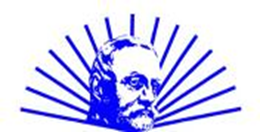 ВРСТА, ТЕХНИЧКЕ КАРАКТЕРИСТИКЕ, КВАЛИТЕТ, КОЛИЧИНА И ОПИС ДОБАРА, НАЧИН СПРОВОЂЕЊА КОНТРОЛЕ И ОБЕЗБЕЂЕЊА ГАРАНЦИЈЕ КВАЛИТЕТА, РОК ИСПОРУКЕ, МЕСТО ИСПОРУКЕСПЕЦИФИКАЦИЈА ДИГИТАЛНЕ ОПРЕМЕ ЗА НАСТАВУУколико је у пољу „ЈЕДИНИЧНА ЦЕНА“ уписано „0,00“ тумачиће се да је предметна позиција понуђена без надокнаде (бесплатна);Уколико је у пољу „ЈЕДИНИЧНА ЦЕНА“ уписана „/“ или је остављено празно поље и слично, Наручилац ће тумачити да Понуђач предметну позицију не нуди и понуда се одбија као неприхватљива.Р.бр.ВРСТАЈед. мереколичинаЈединична цена без ПДВУкупно без ПДВ1.Лаптоп рачунар Lenovo S145-15IKB I3-7020U/8GB/256SSD/81VD001SYA 15.6Ком.102.Десктоп рачунар EWE PCAMD Ryzen 5 3400/8GB/240GB no/TMКом.103.Монитор PHILIPS – 21.5“V-line 223V5LHSB2/00 LED monitorКом.104.Жичана тастатура и миш GENIUS KM-160 (Cma)Ком.105.Штампач HP MFP M130fn-G3Q59AКом.2Укупно 1-5 без ПДВ:Укупно 1-5 без ПДВ:Укупно 1-5 без ПДВ:Укупно 1-5 без ПДВ:Укупно 1-5 без ПДВ: